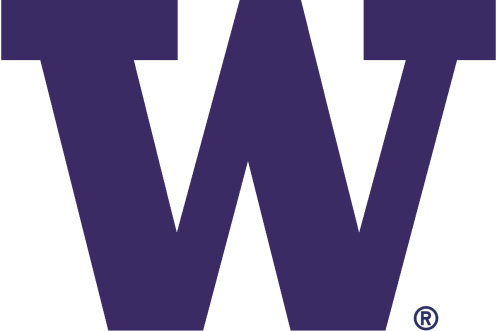 COLLEGE OF BUILT ENVIRONMENTSDEPARTMENT OF CONSTRUCTION MANAGEMENT EMPLOYER SUMMER INTERNSHIPORIENTATION MANUALCONTENTS:Notice to StudentsSummer Internship Student Application (Application deadline: May 1)Guidelines for EmployersSample Internship Plan TemplateSummer Internship Employer Evaluation FormIntern ChecklistSUMMER INTERNSHIP PROGRAM NOTICE TO STUDENTSREQUIREMENTIn order to graduate with a Bachelor of Science in Construction Management, each studentmust complete at least one three-month internship within the construction industry. Thepurpose of the internship is for the student to gain practical experience at a construction siteand/or in a construction firm’s office. Receiving an internship is a privilege, and the student isexpected to exhibit professional behavior and to contribute to the employing company. Thepractical experience gained from an internship will provide a context for applying the principleslearned in the classroom during the student’s final year of study in the program.SELECTIONIt is the student’s responsibility to obtain an internship and notify the Department of ConstructionManagement by submitting the application form on page 3 no later than 1 May.Applications should be given to Academic Advisor Jessica Pak.PROCEDUREEach student should approach a prospective employer regarding an internship and provide acopy of the internship guidelines included in this packet. Once the employer agrees to providean internship, the student should complete the application form and submit it to the Departmentoffice. At the end of the summer, the student needs to ensure that the employer submits acompleted evaluation form and annotated Intern Checklist. The form may be sent directly to theDepartment or may be given to the student for submission to the Department.STUDENT RESPONSIBILITYIt is the responsibility of each student to ensure that his/her internship experience is a success.The student should be proactive in searching out ways to contribute to the goals of theemployer, but also in exposing himself/herself to the concepts listed on the Intern Checklist(pages 8,9). It should be recognized that an internship is a secondary priority to the employer,and as such the student should actively ask for additional tasks and learning opportunities.Furthermore, as a paid intern, each student should make every effort to give his/her best work.An internship opportunity is a privilege, not a right. The student is not only representinghimself/herself, but the entire Construction Management program.APPLICATIONCompleted application forms are to be submitted to the Department office no later thanMay 1.Student Application for Internship ProgramDue May 1Name____________________________________________   Phone:___________________________Address:____________________________________________________________________________Any physical limitations?________________________________________________Credits completed toward CM degree:__________		Cumulative GPA:__________________Once you have arranged work for the summer, complete the following:	Employer: ________________________________ Phone: ______________________________	Address: ______________________________________________________________________	Supervisor: _______________________________	Job Title: ____________________________	Your job title: _____________________________	Days & Hours:________________________	Duties: _______________________________________________________________________Previous experience in the construction field?Job Title	Employer	Address	From 	To_________________________________________________________________________________________________________________________________________________________________________________________________________________________________________________________I hereby apply for admission to the Construction Management Internship Program for Summer Quarter _____ (year).  I understand that I will be subject to all of the conditions of the employing firm. __________________________________		_____________________________________Date							SignatureSUMMER INTERNSHIP PROGRAM GUIDELINES FOR EMPLOYERSPURPOSEAll Construction Management undergraduate students are required to complete at least one three-monthinternship during their program of study at the University of Washington. The purpose of an internship isto provide practical work experience to reinforce the material learned in the classroom. The intent is forstudents to apply the concepts learned in an actual work experience and to gain on-the-job experiencesthat will serve as a context for the classroom discussions during their final year at the university. It ishoped that students will be exposed to a wide variety of tasks and issues during their internships, in bothfield and office environments. Interns are expected to be contributing members of their employers’ staff.There is no expectation that employers will offer full-time employment to their interns upon graduationfrom the university, but many chose to do so.STUDENT CURRICULUMListed below are the required courses that the student has accomplished at the end of the junior year(see web page for all course content including electives). This will provide a basic overview regardingwhat the student has learned so far in the construction management curriculum.ARCH 320, 321, & 322 Introduction to StructuresCM 310 Introduction to the Construction IndustryCM 311 Construction DocumentsCM 312 Construction AccountingCM 313 & 323 Construction Methods and MaterialsCM 331 Construction Estimating 1CM 332 Construction Equipment ManagementCM 321 Mechanical Systems in BuildingsCM 322 Electrical Systems in BuildingsCM 334 Construction SurveyingFor additional information on course content:http://cm.be.washington.edu/Programs/ugradcurriculum.phpEMPLOYER RESPONSIBILITYThe employer should provide the intern with a company orientation and access to company policies andgeneral practices as provided to any new employee. The employer should provide a clear set ofobjectives for the intern to accomplish over the internship period. This includes highlighting areas on theIntern Checklist that the intern should be exposed to during the internship. Add to thechecklist any company or project specific goals that are not indicated. It is recommended that theemployer meet with the student at the beginning of the internship to discuss how these objectives will bemet, as well as on a regular basis (monthly minimum) throughout the internship period to track progress.At the end of the internship, the checklist should be annotated by the employer to indicate studentexposure during the internship. The annotated checklist should be attached to the evaluation form  submitted to the Construction Management Department at the conclusion of the internship.SUGGESTED PROCEDUREEven though an intern may work with or for several supervisors, a senior manager should be assigned tooversee each intern to ensure that he or she is exposed to a variety of learning experiences during theinternship. Even though it may change, the senior manager should sit down with the intern at thebeginning of the internship to establish an outline and schedule of the tasks and experiences that theintern is to accomplish during the internship. A suggested template has been provided for yourconvenience (see page 6). You do not need to use this same template, but it does synthesize therecommended elements of a student internship. A copy of the developed plan should be given to theintern and any direct supervisors.The best type of internship plan is one in which the intern is required to perform a variety of tasks. Thesetasks may include• Review of submittals and compare with specifications.• Quantity take-offs and estimating for bids and change orders.• Follow-up on change order pricing from subcontractors and vendors.• Bid day activities like subcontractor/vendor follow-up.• Attend job meetings with clients and publish minutes.• Help a foreman with scheduling or follow-up.• Purchasing activities and buyout.• Assign them to obtain pricing on items.• Jobsite walkthrough to determine what has been installed and compare it to the schedule• Jobsite safety walkthroughs and inspections.• Tracking RFIs and follow-up.• Visits to multiple jobsites, at least two or three.• Interview company management to learn their roles, for example, chief estimator, businessdevelopment, operations, safety, and preconstruction.In addition, the student should interact with and learn the responsibilities of other members of theconstruction team, particularly the superintendent.MONITORINGThe responsible senior manager should meet at least every two weeks with the intern to review progresson accomplishing the plan and to receive feedback regarding the intern’s work experiences.REPORTINGAt the end of the internship, provide feedback to the Construction Management Department bycompleting the evaluation form provided by the intern and attaching the annotated Intern Checklist indicating student exposure during the internship.Construction Management Summer Internship Plan TemplatePlease share a copy of this internship plan with the student, and any direct supervisors.  Summer Internship ProgramEMPLOYER’S EVALUATION FORMStudent’s Name: _________________________________________________Date:________________________Employer: ___________________________________________________________________________________Supervisor’s Name: ___________________________ Supervisor’s Signature: _____________________________INSTRUCTIONS:  The immediate supervisor is asked to evaluate the student objectively, comparing him or her with other students of comparable academic level, with other personnel assigned to the same or similarly classified jobs, or with individual standards.  Please check the appropriate descriptor in each of the following categories:RELATIONS WITH OTHERS						ATTITUDE/APPLICATION TO WORK___ Exceptionally well accepted						___ Outstanding enthusiasm___ Works well with others						___ Very interested and industrious___ Gets along satisfactorily						___ Average in diligence and interest___ Has difficulty working with others					___ Somewhat indifferent___ Works very poorly with others					___ Definitely not interestedJUDGMENT								DEPENDABILITY___ Exceptionally mature						___ Completely dependable___ Above average in making decisions					___ Above average in dependability___ Usually makes the right decision					___ Usually dependable___ Often uses bad judgment						___ Sometimes neglectful/careless___ Consistently uses bad judgment					___ UnreliableABILITY TO LEARN							QUALITY OF WORK___ Learns very quickly							___ Excellent___ Learns quite readily							___ Very Good___ Average in learning							___ Average___ Rather slow to learn						___ Below Average___ Very slow to learn							___ Very poorCOMMUNICATION SKILLS___ Excellent skills in speech, writing and drawing			___ Very good at communicating clearly___ Average in ability to communicate					___ Communicates at minimum level to ___ Experiences difficulty in communicating		                                 accomplish jobATTENDANCE:  _____ Regular     _____ Irregular	PUNCTUALITY:  _____ Regular     _____ IrregularOVERALL PERFORMANCE:  ____ Wow!    ____ Good    ____Average    ____ Marginal    ____ UnsatisfactoryWould this be the type of employee you would hire on a permanent basis?     _____ yes     _____ noIf no, briefly state why not: ______________________________________________________________________Student Name:Student Name:Student Name:Date:Date:Date:Company:Company:Company:Company:Company:Company:Supervisor Name:Supervisor Name:Supervisor Name:Supervisor Contact #:Supervisor Contact #:Supervisor Contact #:Project type:   
 Residential   Commercial   Civil  Approx. total budget: < $1M   $1M - $5M   $5M+  Project type:   
 Residential   Commercial   Civil  Approx. total budget: < $1M   $1M - $5M   $5M+   Brief project description: Brief project description: Brief project description: Brief project description:WeekKey Tasks or RolesKey Tasks or RolesKey Tasks or RolesTeam/DepartmentSupervisor12* Check-in with Supervisor recommended* Check-in with Supervisor recommended* Check-in with Supervisor recommended34* Check-in with Supervisor recommended* Check-in with Supervisor recommended* Check-in with Supervisor recommended56* Check-in with Supervisor recommended* Check-in with Supervisor recommended* Check-in with Supervisor recommended78* Check-in with Supervisor recommended* Check-in with Supervisor recommended* Check-in with Supervisor recommended910* Check-in with Supervisor recommended* Check-in with Supervisor recommended* Check-in with Supervisor recommended1112* Check-in with Supervisor recommended* Check-in with Supervisor recommended* Check-in with Supervisor recommendedAdditional Goals (including specific skills sets) of the internship:Additional Goals (including specific skills sets) of the internship:Additional Goals (including specific skills sets) of the internship:Additional Goals (including specific skills sets) of the internship:Additional Goals (including specific skills sets) of the internship:Additional Goals (including specific skills sets) of the internship: